ZPRAVODAJ ZŠ STARÉ MĚSTO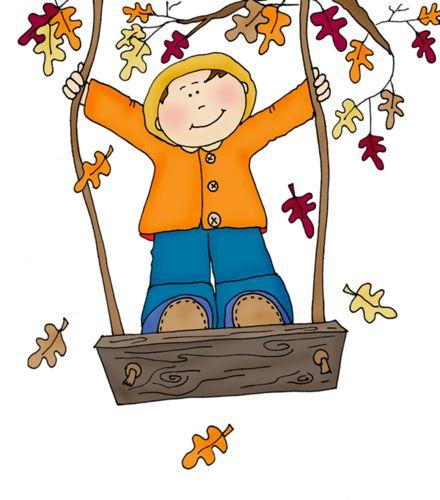 LISTOPAD 2022V úterý 1.11. a 15.11. pojede sportovní kroužek + ŠD /rádi přivítáme každého zájemce/ na bruslení do Moravské Třebové. Ve čtvrtek 3.11. se v 16:00 hod. konají třídní schůzky.Pokračujeme v plaveckém výcviku - v pátek  4.11., 11.11./NÁKUP – PENÍZKY S SEBOU/, 18.11. /poslední plavání/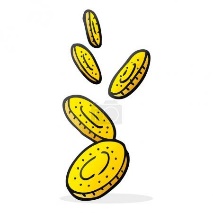 V pondělí 7.11. navštíví ŠD knihovnu na obecním úřadě.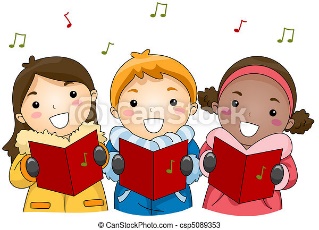 V pátek 18.11. v 13:00 hod. generálka na ZPÍVÁNÍ U STROMU./účast nutná, nezapomeňte na vhodné oblečení/V sobotu 19. listopadu se v sokolovně od 15:00 hod. uskuteční VÁNOČNÍ JARMARK, který nám připomene blížící se vánoční čas a na kterém si budete moci zakoupit nejen výrobky dětí ZŠ a MŠ, ale společně si posedět u vánočního punče…. 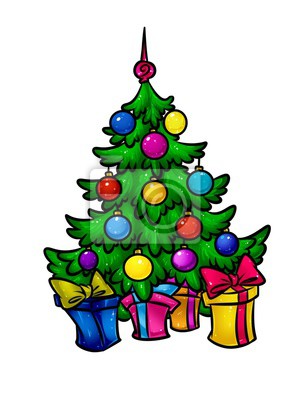 Tímto bychom chtěli požádat rodiče, babičky, tetičky… o výrobek z vlastní dílničky /s vánoční tématikou/ na náš vánoční jarmark.V úterý 22.11. pojedeme do Svitav na divadelní představení 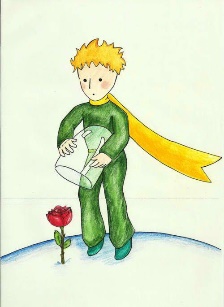 MALÝ PRINC./1. hodinu se budeme učit, po návratu ukončení vyučování dle rozvrhu/ VYBÍRÁME 150,- KčVe čtvrtek 24.11. KERAMICKÉ DÍLNY PRO VEŘEJNOST /1. část/Sbíráme citronovou a pomerančovou kůru.